Name: _______________________________________________ Date: _____________________ Hour: _____________7.4: Square RootsLT 7.4 I can identify the relationship between a number and its square root.The area of a square is the length of a side multiplied by itself. This can be expressed by the formula A = s · s, or A = s2.If you know the area of a square, you can work backward to find the length of a side. For example, suppose a square has an area of 4 square units. To find the length of a side, you need to figure out what positive number multiplied by itself equals 4. Because 2 · 2 = 4, the side length is 2 units. The number 2 is called a square root of 4.This square has an area of 4 square units. The length of each side is the square root of 4 units, which is equal to 2 units.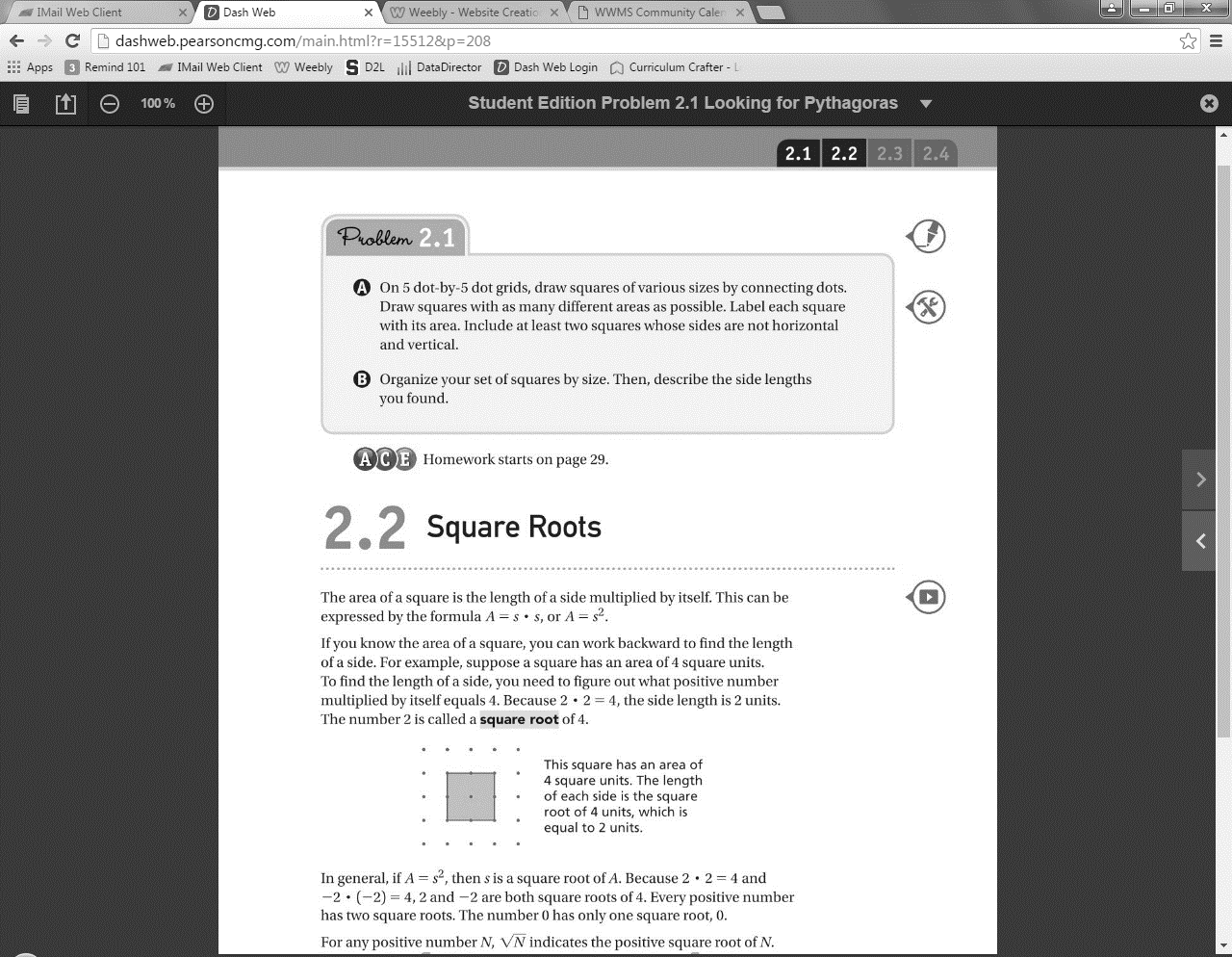 In general, if A = s2, then s is a square root of A. Because 2 · 2 = 4 and -2 · (-2) = 4, 2 and -2 are both square roots of 4. Every positive number has two square roots. The number 0 has only one square root, 0.For any positive number N,  indicates the positive square root of N. For example,  = 2. The negative square root of 4 is -  = -2.What is the side length of a square with an area of 2 square units?Is this length greater than 1? Is it greater than 2?Is 1.5 a good estimate for ?Can you find a better estimate for ?In this problem, use your calculator only when instructed to do so.Find the side lengths of squares with areas of 1, 9, 16, and 25 units.1:9:16:25:Find the values of , , , and .You may use your calculator for the following problems.What is the area of a square with a side length of 12 units? What is the area of a square with a side length of 2.5 units?Find the missing numbers. = 12 = 2.5Find x.x2 = 121x2 = 2.25 = 121 = xExplain what each positive value of x in part (3) might represent in terms of area and length.